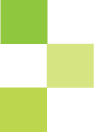 Small Urban and Rural TripSponsorship Provided by: CBA Saskatchewan & The Battlefords Bar AssociationFriday, October 18th, 2019 North BattlefordHosts:Norsask Law GroupDemmans Baldwin Friedman Frank Law OfficeAssociate Regional Crown Prosecutor Suzanne ReidLegal Aid OfficeCost $20.00Committee Members:Lucas Richards		                   surcusask@gmail.com / lur963@usask.ca		 If a student cannot afford the registration cost, we can make alternative arrangements.The committee is looking for new committee members in 1L or 2L that can assist planning in future years.  If you are interested in joining, please contact one of the members.                                             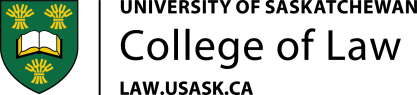 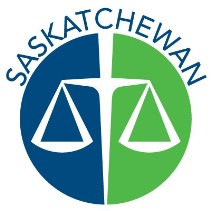 